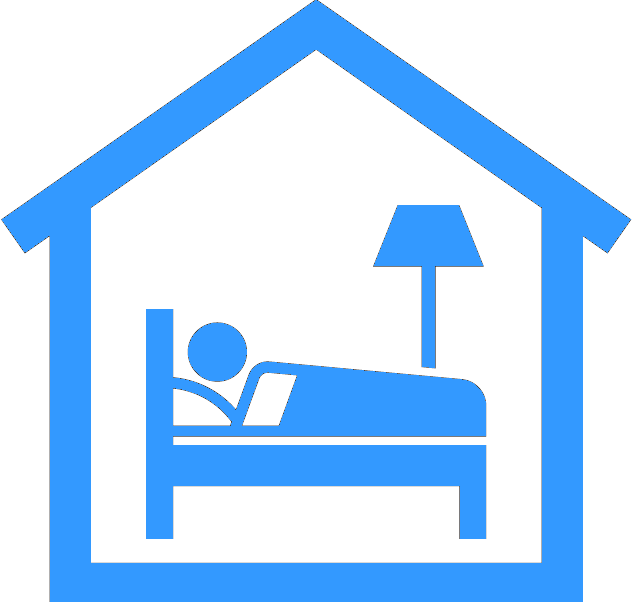 大　阪　市　長　※標識の寸法や色については、法令により規定されています。大　阪　市　長届出番号Number第　　　　号届出年月日Date of Notification 年　月　日届出番号Number第　　　　号届出年月日Date of Notification 年　月　日